Wiltshire Ability Counts League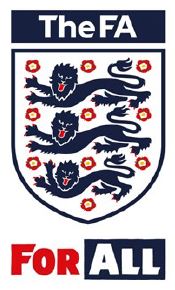 Committee Expression of Interest FormThank you for your interest. Please send this form directly to Lyndon.Taylor@WiltshireFA.com If you have any questions, please feel free to contact Lyndon Taylor on the above email address or call 01793 486047.Please tick which league committee role(s) you are interested in:Chairperson                Secretary                 Treasurer                    Welfare Officer                Match-day Coordinator Name:Address:D.O.B:Address:Email:Address:Mobile number:If you are under 18, please provide an email for a parent or guardian:Please provide details of your current involvement in football (max 200 words): Please briefly explain why you are interested in the role(s) (max 200 words): 